Комітет Верховної Ради України з питань соціальної  політики та захисту прав ветеранівПро розгляд законопроекту№ 6467 від 24.12.2021 Комітет Верховної Ради України з питань бюджету на засіданні від 26 січня 2022 року (протокол № 114) відповідно до статей 27 і 109 Бюджетного кодексу України та статті 93 Регламенту Верховної Ради України розглянув проект закону про внесення змін до статті 2 Закону України «Про встановлення державної допомоги постраждалим учасникам масових акцій громадського протесту та членам їх сімей» щодо уточнення терміну «масові акції громадського протесту» (реєстр. № 6467 від 24.12.2021), поданий народними депутатами України Мезенцевою М.С. та іншими, і повідомляється наступне. Проектом закону пропонується змінити визначений статтею 2 Закону України від 21 лютого 2014 року № 745-VII «Про встановлення державної допомоги постраждалим учасникам масових акцій громадського протесту та членам їх сімей» термін проведення масових акцій громадського протесту та встановити – з 21 листопада 2013 року по 3 травня 2014 року. Згідно з чинною редакцією статті 2 вказаного Закону масові акції громадського протесту – це масові акції громадського протесту, що розпочалися в Україні  21 листопада 2013 року  та продовжують тривати на час прийняття цього Закону, тобто по 21 лютого 2014 року.Слід зазначити, що відповідно до статті 5 зазначеного Закону покриття витрат на виплату державної допомоги постраждалим учасникам масових акцій громадського протесту та членам їх сімей здійснюється із резервного фонду державного бюджету на відповідний рік.Довідково: відповідні порядок використання коштів, передбачених у державному бюджеті для надання одноразової грошової допомоги членам сімей осіб, смерть яких пов’язана з участю в масових акціях громадського протесту, та особам, які отримали тілесні ушкодження, побої, мордування під час участі в зазначених акціях, та порядок надання вказаної одноразової грошової допомоги затверджені постановою Кабінету Міністрів України від 11.01.2018 № 14 «Деякі питання використання коштів державного бюджету для надання одноразової грошової допомоги членам сімей осіб, смерть яких пов’язана з участю в масових акціях громадського протесту, що відбулися у період з 21 листопада 2013 р. по 21 лютого 2014 р., та особам, які отримали тілесні ушкодження, побої, мордування під час участі в зазначених акціях».Реалізація запропонованої законодавчої ініціативи потребуватиме додаткових видатків державного бюджету, зокрема резервного фонду, в частині надання більшій кількості осіб, що постраждали в масових акціях громадського протесту та членами їх сімей, одноразової грошової державної допомоги та інших пільг, про що також зазначається авторами у пояснювальній записці до законопроекту.У експертному висновку Міністерства фінансів України /далі – Мінфін/ (копія додається) зазначено, що реалізація законопроекту впливатиме на видаткову частину державного бюджету (проте визначити обсяг додаткових видатків Мінфін не має можливості у зв’язку з відсутністю вихідних даних) і не буде забезпечений фінансовим ресурсом. Всупереч вимогам частини першої статті 27 Бюджетного кодексу України та частини третьої статті 91 Регламенту Верховної Ради України суб’єктами права законодавчої ініціативи до законопроекту, прийняття якого призведе до змін показників бюджету, не надано фінансово-економічні обґрунтування (включаючи відповідні розрахунки) та пропозиції змін до законодавчих актів України щодо скорочення витрат бюджету та/або джерел додаткових надходжень бюджету для досягнення збалансованості бюджету. На невиконання вказаних вимог звернуто увагу також Міністерством фінансів України.Відповідно до вимог частини третьої статті 27 Бюджетного кодексу України, закони України або їх окремі положення, які впливають на показники бюджету (зменшують надходження бюджету та/або збільшують витрати бюджету) і приймаються не пізніше 15 липня року, що передує плановому, вводяться в дію не раніше початку планового бюджетного періоду, якщо ж ці Закони України або їх окремі положення приймаються після 15 липня року, що передує плановому – вводяться в дію не раніше початку бюджетного періоду, що настає за плановим.За узагальнюючим висновком Мінфіну законопроект потребує доопрацювання в частині визначення джерел покриття додаткових видатків і приведення у відповідність до вимог статті 27 Бюджетного кодексу України.За підсумками розгляду Комітет прийняв рішення, що проект закону про внесення змін до статті 2 Закону України «Про встановлення державної допомоги постраждалим учасникам масових акцій громадського протесту та членам їх сімей» щодо уточнення терміну «масові акції громадського протесту» (реєстр. № 6467 від 24.12.2021), поданий народними депутатами України Мезенцевою М.С. та іншими, має вплив на показники бюджету (збільшуючи витрати резервного фонду державного бюджету). У разі прийняття відповідного закону до 15 липня 2022 року він має вводитися в дію не раніше 1 січня 2023 року, а після 15 липня 2022 року – не раніше 1 січня 2024 року (або 1 січня наступного за цим року залежно від часу прийняття закону).Додаток: на 2 арк.Голова Комітету 						Ю.Ю. Арістов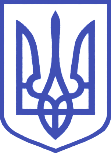 